Сотрудники органов внутренних дел проводят профилактические мероприятия среди молодежи Инспектор по делам несовершеннолетних Отдела МВД России по Усть-Катавскому городскому округу капитан полиции Светлана Шейкина встретилась с учениками. В рамках данного мероприятия страж порядка разъяснила подросткам, нормы уголовного и административного законодательства, последствия судимости, также напомнила  о недопустимости употребления наркотических и психотропных средств, а также об уголовной ответственности за их хранение, перевозку и распространение. Наркомания становятся непреодолимой преградой на пути к жизненному успеху. Посоветовала как можно больше заниматься спортом, вести здоровый образ жизни.      В целях предупреждения детского дорожно-транспортного травматизма,  приближающихся весенних каникул, напомнила  ученикам об основных знаках дорожного движения, на которые нужно обращать особое внимание, как безопасно пересекать проезжую часть, о необходимости ношения световозвращающих элементов в темное время суток.В завершении встреч, пожелала школьникам успешного окончания четверти, не нарушать уставы школ и быть законопослушными гражданами.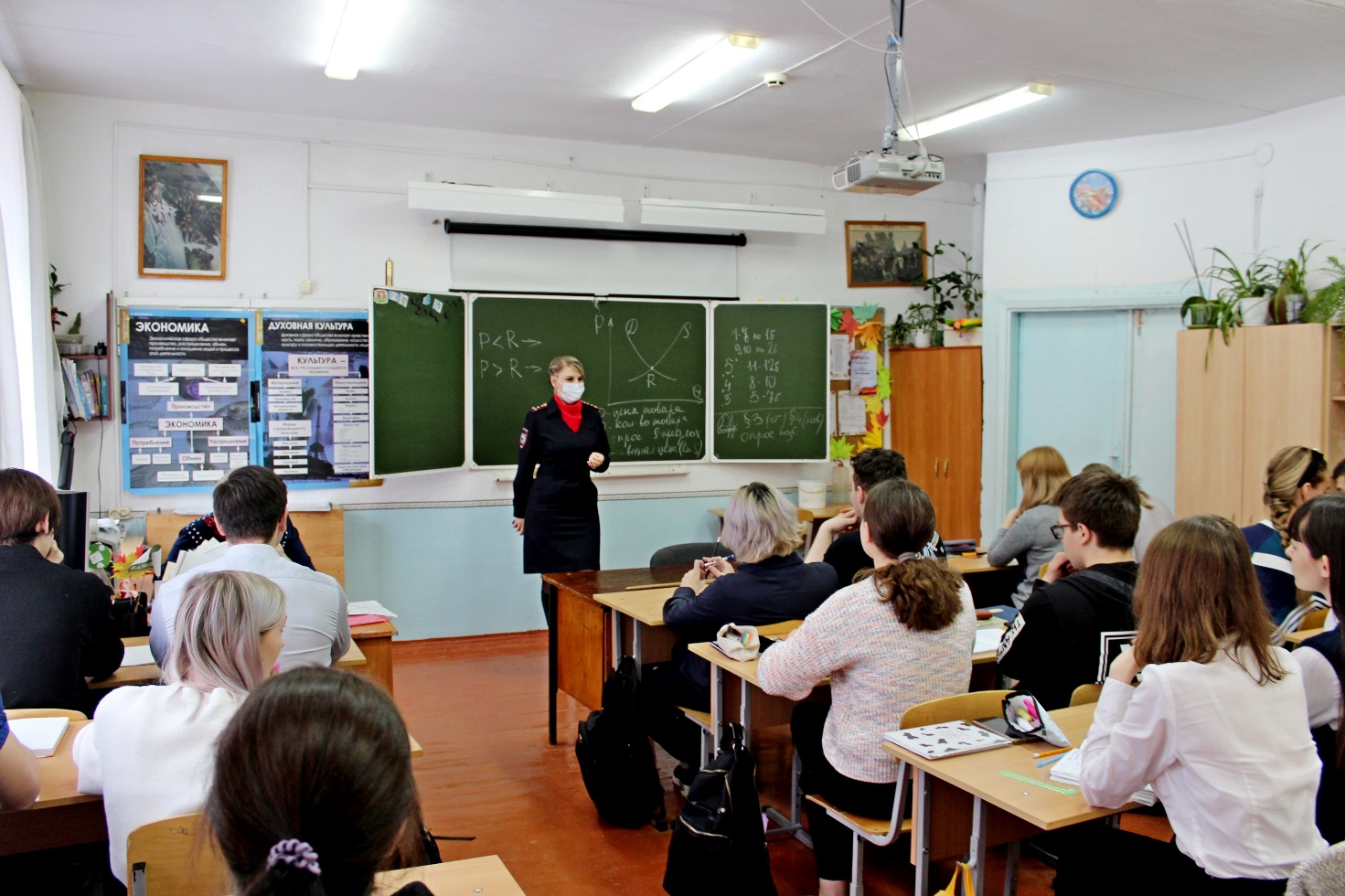 